 ΠΑΝΕΠΙΣΤΗΜΙΟ ΠΕΛΟΠΟΝΝΗΣΟΥ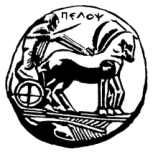 ΣΧΟΛΗ ΑΝΘΡΩΠΙΣΤΙΚΩΝ ΕΠΙΣΤΗΜΩΝ ΚΑΙ ΠΟΛΙΤΙΣΜΙΚΩΝ ΣΠΟΥΔΩΝΤΜΗΜΑ ΙΣΤΟΡΙΑΣ, ΑΡΧΑΙΟΛΟΓΙΑΣ ΚΑΙ ΔΙΑΧΕΙΡΙΣΗΣ ΠΟΛΙΤΙΣΜΙΚΩΝ ΑΓΑΘΩΝΑΝΑΚΟΙΝΩΣΗ Οι παραδόσεις του μαθήματος Νέα Ελληνική Γραµµατεία Ι: Από την Επτανησιακή Σχολή έως την Γενιά του ’30 (12Κ28_16) του α’ εξαμήνου θα αρχίσουν την Τρίτη 27 Οκτωβρίου σύμφωνα με το εβδομαδιαίο πρόγραμμα διδασκαλίας του Τμήματος. Ο σύνδεσμος για την εξ αποστάσεως παρακολούθηση της εναρκτήριας παράδοσης είναι ο ακόλουθος: https://zoom.us/j/96275140990?pwd=WlZ0RlFvN2lmZ2k1N2VCemE4RWZlQT09      H διδάσκουσαΚαλαμάτα, 22.10.2020Παναγιώτα N. Καραβία 